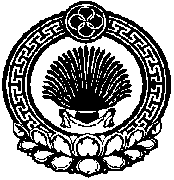 Решение Собрания депутатов Коробкинскогосельского муниципального образованияРеспублики Калмыкияп. Коробкин                                              №4                                           от 25 сентября 2020 г.«О временном исполнении обязанностейГлавы Администрации Коробкинскогосельского муниципального образованияРеспублики Калмыкия»     Руководствуясь ст. 29 Устава Коробкинского СМО РК, утвержденным решением Собрания депутатов Коробкинского СМО РК от 11 марта 2016 года № 16 (с изменениями и дополнениями от 25.11.2016г. № 24, от 12 апреля 2017г. №30, от 04 декабря 2017г. №36,  от 27 марта 2018г. №45,  от 19  ноября 2018 г. №55, от 08 апреля 2019г. №61  от 31 октября 2019г,  Регламентом Собрания депутатов Коробкинского сельского муниципального образования Республики Калмыкия Собрание депутатов Коробкинского СМО РКРЕШИЛО:На период проведения конкурса на замещение должности главы Коробкинского сельского муниципального образования  (ахлачи) Республики Калмыкия  возложить  обязанности главы Администрации Коробкинского СМО РК на Литвиненко Елену НиколаевнуНастоящее решение вступает в силу со дня его принятия.ПредседательствующийСобрания депутатовКоробкинского сельскогомуниципального образованииРеспублики Калмыкия                                                                                       Серятиров З.И.